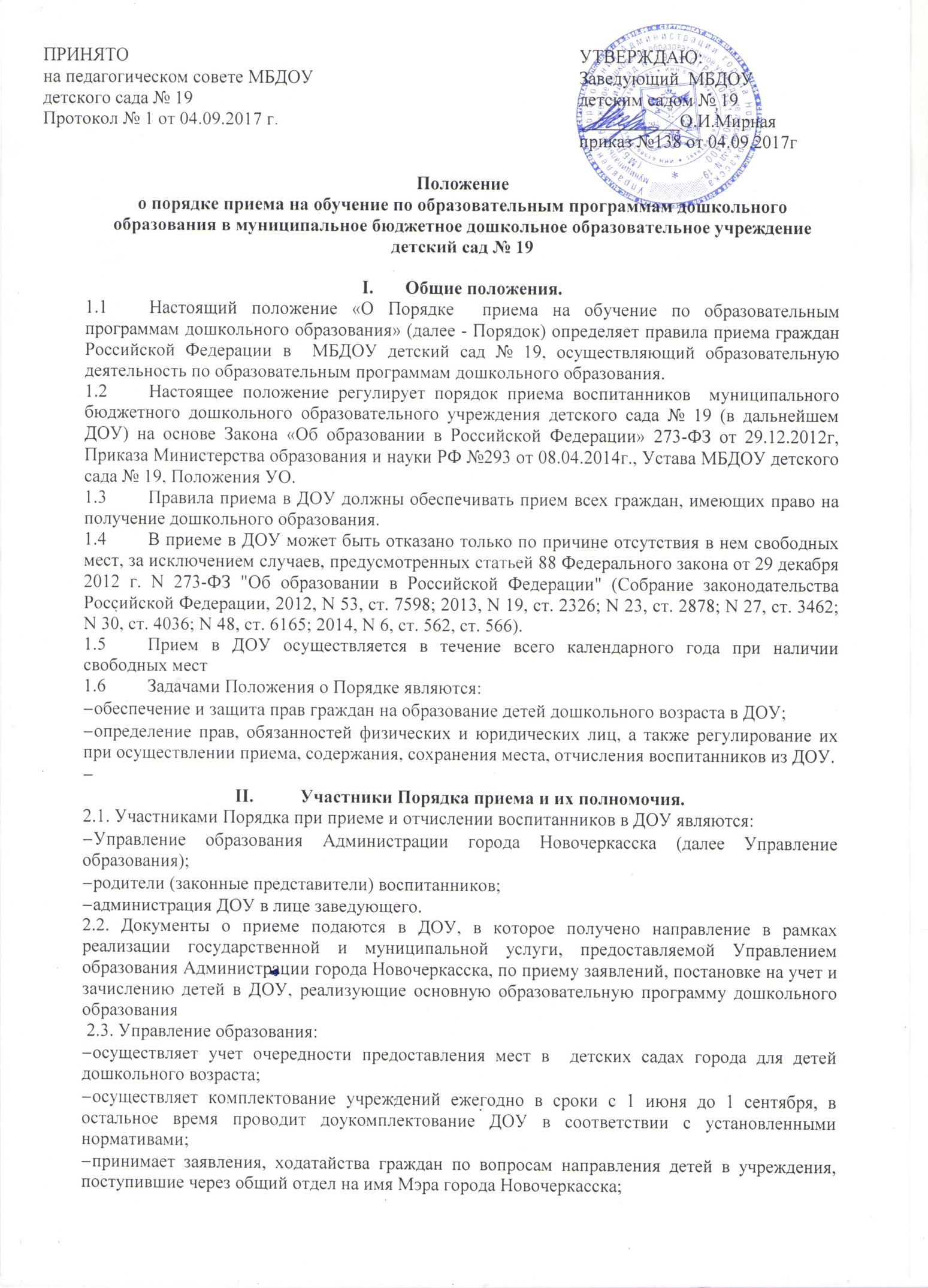 проводит аналитическую работу по учету исполнения очередности;осуществляет контроль за исполнением уставной деятельности учреждений и ведением документации в части комплектования ДОУ воспитанниками;ДОУ в рамках своей компетенции:обеспечивает прием воспитанников, проживающих на территории города Новочеркасска по направлениям Управления образования на начало учебного года в срок до 1 сентября;представляет ежеквартально или по запросу в управление образования информацию о движении контингента воспитанников в ДОУ.Порядок приема.Прием в ДОУ осуществляется по личному заявлению  родителя (законного представителя) ребенка при предъявлении оригинала документа, удостоверяющего личность родителя (законного представителя), либо оригинала документа, удостоверяющего личность иностранного гражданина и лица без гражданства в Российской Федерации в соответствии со статьей 10 Федерального закона от 25 июля 2002 г. N 115-ФЗ "О правовом положении иностранных граждан в Российской Федерации" (Собрание законодательства Российской Федерации, 2002, N 30, ст. 3032).ДОУ  может осуществлять прием указанного заявления в форме электронного документа с использованием информационно-телекоммуникационных сетей общего пользования.В заявлении родителями (законными представителями) ребенка указываются следующие сведения:а) фамилия, имя, отчество (последнее - при наличии) ребенка;б) дата и место рождения ребенка;в) фамилия, имя, отчество (последнее - при наличии) родителей (законных представителей) ребенка;г) адрес места жительства ребенка, его родителей (законных представителей);д) контактные телефоны родителей (законных представителей) ребенка.Примерная форма заявления (приложение 1) размещается образовательной организацией на информационном стенде и на официальном сайте образовательной организации в сети Интернет.Прием детей, впервые поступающих в образовательную организацию, осуществляется на основании медицинского заключения (Пункт 11.1 Постановления Главного государственного санитарного врача Российской Федерации от 15 мая 2013 г. N 26 "Об утверждении СанПиН 2.4.1.3049-13 "Санитарно-эпидемиологические требования к устройству, содержанию и организации режима работы дошкольных образовательных организаций" (зарегистрировано в Министерстве юстиции Российской Федерации 29 мая 2013 г., регистрационный N 28564).Для приема в ДОУ: родители (законные представители) детей, для зачисления ребенка в ДОУ дополнительно предъявляют оригинал свидетельства о рождении ребенка или документ, подтверждающий родство заявителя (или законность представления прав ребенка), свидетельство о регистрации ребенка по месту жительства или по месту пребывания на закрепленной территории или документ, содержащий сведения о регистрации ребенка по месту жительства или по месту пребывания;родители (законные представители) детей, не проживающих на закрепленной территории, дополнительно предъявляют свидетельство о рождении ребенка.Родители (законные представители) детей, являющихся иностранными гражданами или лицами без гражданства, дополнительно предъявляют документ, подтверждающий родство заявителя (или законность представления прав ребенка), и документ, подтверждающий право заявителя на пребывание в Российской Федерации.Иностранные граждане и лица без гражданства все документы представляют на русском языке или вместе с заверенным в установленном порядке переводом на русский язык.Копии предъявляемых при приеме документов хранятся в образовательной организации на время обучения ребенка.ДОУ знакомит родителей (законных представителей) со своим Уставом, лицензией на осуществление образовательной деятельности, с образовательными программами и другими документами, регламентирующими организацию и осуществление образовательной деятельности, права и обязанности воспитанников.Копии указанных документов, информация о сроках приема документов размещаются на информационном стенде и на официальном сайте ДОУ в сети Интернет. Факт ознакомления родителей (законных представителей) ребенка, в том числе через информационные системы общего пользования, с лицензией на осуществление образовательной деятельности, Уставом ДОУ, образовательными программами фиксируется в заявлении о приеме и заверяется личной подписью родителей (законных представителей) ребенка.Родители (законные представители) ребенка могут направить заявление о приеме в образовательную организацию почтовым сообщением с уведомлением о вручении посредством официального сайта учредителя образовательной организации в информационно-телекоммуникационной сети "Интернет", федеральной государственной информационной системы "Единый портал государственных и муниципальных услуг (функций)" в порядке предоставления государственной и муниципальной услуги в соответствии с п.2.2. настоящего Порядка.Оригинал паспорта или иного документа, удостоверяющего личность родителей (законных представителей), и другие документы в соответствии с п.  3.1. настоящего Порядка предъявляются руководителю ДОУ или уполномоченному им должностному лицу в сроки, определяемые учредителем ДОУ, до начала посещения ребенком образовательной организации.Заявление о приеме в ДОУ и прилагаемые к нему документы, представленные родителями (законными представителями) детей, регистрируются руководителем ДОУ или уполномоченным им должностным лицом, ответственным за прием документов, в журнале приема заявлений о приеме в ДОУ (приложение 4). После регистрации заявления родителям (законным представителям) детей выдается расписка(приложение 2) в получении документов, содержащая информацию о регистрационном номере заявления о приеме ребенка в ДОУ, перечне представленных документов. Расписка заверяется подписью должностного лица ДОУ, ответственного за прием документов, и печатью ДОУ.В ДОУ ведется «Журнал приёма заявлений  о приёме», который предназначен для регистрации поступающих детей, контроля за приёмом ( выбытием ) в учреждении, а также для регистрации сведений о детях и родителях (законных представителях). Листы журнала приёма заявлений  о приёме    детей нумеруются, брошюруются и скрепляются подписью руководителя и печатью учреждения. Журнал приёма заявлений о приёме  содержит   следующие сведения:Регистрационный № заявления;Дата приема заявления;Перечень документов, принятых от заявителя;Ф.И.О. ребенка;Дата рождения;домашний адрес, телефон;данные о родителях (законных представителях): Ф.И.О., место работы, тел.;подпись заявителя;дату, причину выбытия.					 			 Дети, родители (законные представители) которых не представили необходимые для приема документы в соответствии с п.3.1. настоящего Порядка, остаются на учете детей, нуждающихся в предоставлении места в ДОУ. Место в ДОУ ребенку предоставляется при освобождении мест в соответствующей возрастной группе в течение года.После приема документов, указанных в п.3.1. настоящего Порядка, образовательная организация заключает договор об образовании по образовательным программам дошкольного образования (далее - договор) с родителями (законными представителями) ребенка.Руководитель ДОУ издает распорядительный акт (приказ) о зачислении ребенка в ДОУ (далее - распорядительный акт).После издания распорядительного акта ребенок снимается с учета детей, нуждающихся в предоставлении места в ДОУ, в порядке предоставления государственной и муниципальной услуги в соответствии с п.2.2. настоящего Порядка.На каждого ребенка, зачисленного в ДОУ, заводится личное дело, в котором хранятся все сданные документы.3.21. Перевод детей в ДОУ компенсирующего вида, в группы оздоровительной и компенсирующей направленности осуществляется только с согласия родителей (законных представителей) на основании заключения городской медико-психолого-педагогической (далее – «ПМПК») комиссии. 3.22. Прием ребенка в учреждение не может быть обусловлен внесением его родителями (законными представителями) денежных средств либо иного имущества в пользу учреждения.3.23. Учреждение вправе производить проверку оснований, на которые ссылается родитель (законный представитель), для получения социальной поддержки по оплате за содержание ребенка.Порядок отчисления детей из ДОУ.4.1. Отчисление воспитанников из ДОУ происходит:по желанию родителей (законных представителей);на основании медицинского заключения о состоянии здоровья ребенка, препятствующего его дальнейшему пребыванию в учреждении;на основании заключения городской ПМПК комиссии о переводе воспитанника в группу оздоровительной и компенсирующей направленности в связи с диагнозом отклонения в физическом, психическом развитии;в связи с достижением воспитанником возраста для поступления в первый класс общеобразовательного учреждения;за непосещение воспитанником ДОУ без уважительной причины более 45 дней, предупредив родителей (законных представителей)за 7 дней.При отчислении ребенка из детского сада руководитель ДОУ издает распорядительный акт (приказ) об отчислении  в течение трех последующих дней.Сохранение места в ДОУ за воспитанником.Место за ребенком, посещающим детский сад, по заявлению родителей (законных представителей) сохраняется на время:болезни (при предоставлении медицинского заключения);пребывания в условиях карантина;прохождения санаторно-курортного лечения (при подтверждении документами);отпуска родителей (законных представителей) (при подтверждении документами);летнего оздоровительного периода.Документы, регулирующие Порядок приема.приказ Управления образования Администрации города о порядке Приема образовательных учреждений воспитанниками;настоящее Положение;направления Управления образования;приказы руководителя детского сада о приеме (нумерация приказов ведется с начала учебного года)Журнал приема заявлений;личные дела воспитанников.